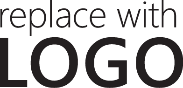 ,   |    |    |    |    |    |  